附件1福建省中央华侨事务预算专项经费使用项目申报表项目名称：“侨与晋江经验”分享会 项目类型：  服务经济发展主题     承办单位：  泉州市广播电视台     申报单位：      泉州市侨联       申报时间：     2022年5月        福建省归国华侨联合会制2021年5月备  注：1.项目申报内容要按照该项目的有关标准或要求填报。2.承办单位为申报单位的下级侨联。     3.批准单位根据权限为申报单位的上级侨联，产业扶贫项目为省侨联。     4.项目申报表各印制一式4份，承办、申报、批准单位各留存1份，经费报销单位1份。项目联系人项目联系人项目联系人朱文婷联系电话（手机）1995970728319959707283工作单位工作单位工作单位泉州市侨联经济科技部泉州市侨联经济科技部泉州市侨联经济科技部泉州市侨联经济科技部项目总经费项目总经费项目总经费151050元151050元151050元151050元承办所需经费承办所需经费承办所需经费120000元120000元120000元120000元项目申请理由及项目主要内容项目申请理由及项目主要内容根据《泉州市侨联印发<关于华侨事务预算专项经费使用管理实施方案（试行）>的通知》（泉侨联[2020]9号）文件使用范围第（四）点第4条：用于为侨服务的相关主题活动关于“服务经济发展”主题。2022年，泉州市侨联成立六十周年及“晋江经验”提出20周年，为进一步总结侨务工作历史，开拓侨务工作新思路，深化对“晋江经验”的认识，升华对晋江经验“侨务篇”的理解，更好地书写新时代大侨务“晋江经验”新篇章，泉州市侨联拟推出“侨说·晋江经验”系列活动，广泛联络联系海内外泉籍华侨畅谈对“晋江经验”的理解与华侨的拼搏奋斗史，通过讲述改革开放初期泉州汇集侨资侨智侨力，深入助推当地经济社会发展的系列故事，做好泉州市侨联助侨聚侨兴侨工作等主题报道，为市侨联六十周年系列活动营造社会氛围。根据《泉州市侨联印发<关于华侨事务预算专项经费使用管理实施方案（试行）>的通知》（泉侨联[2020]9号）文件使用范围第（四）点第4条：用于为侨服务的相关主题活动关于“服务经济发展”主题。2022年，泉州市侨联成立六十周年及“晋江经验”提出20周年，为进一步总结侨务工作历史，开拓侨务工作新思路，深化对“晋江经验”的认识，升华对晋江经验“侨务篇”的理解，更好地书写新时代大侨务“晋江经验”新篇章，泉州市侨联拟推出“侨说·晋江经验”系列活动，广泛联络联系海内外泉籍华侨畅谈对“晋江经验”的理解与华侨的拼搏奋斗史，通过讲述改革开放初期泉州汇集侨资侨智侨力，深入助推当地经济社会发展的系列故事，做好泉州市侨联助侨聚侨兴侨工作等主题报道，为市侨联六十周年系列活动营造社会氛围。根据《泉州市侨联印发<关于华侨事务预算专项经费使用管理实施方案（试行）>的通知》（泉侨联[2020]9号）文件使用范围第（四）点第4条：用于为侨服务的相关主题活动关于“服务经济发展”主题。2022年，泉州市侨联成立六十周年及“晋江经验”提出20周年，为进一步总结侨务工作历史，开拓侨务工作新思路，深化对“晋江经验”的认识，升华对晋江经验“侨务篇”的理解，更好地书写新时代大侨务“晋江经验”新篇章，泉州市侨联拟推出“侨说·晋江经验”系列活动，广泛联络联系海内外泉籍华侨畅谈对“晋江经验”的理解与华侨的拼搏奋斗史，通过讲述改革开放初期泉州汇集侨资侨智侨力，深入助推当地经济社会发展的系列故事，做好泉州市侨联助侨聚侨兴侨工作等主题报道，为市侨联六十周年系列活动营造社会氛围。根据《泉州市侨联印发<关于华侨事务预算专项经费使用管理实施方案（试行）>的通知》（泉侨联[2020]9号）文件使用范围第（四）点第4条：用于为侨服务的相关主题活动关于“服务经济发展”主题。2022年，泉州市侨联成立六十周年及“晋江经验”提出20周年，为进一步总结侨务工作历史，开拓侨务工作新思路，深化对“晋江经验”的认识，升华对晋江经验“侨务篇”的理解，更好地书写新时代大侨务“晋江经验”新篇章，泉州市侨联拟推出“侨说·晋江经验”系列活动，广泛联络联系海内外泉籍华侨畅谈对“晋江经验”的理解与华侨的拼搏奋斗史，通过讲述改革开放初期泉州汇集侨资侨智侨力，深入助推当地经济社会发展的系列故事，做好泉州市侨联助侨聚侨兴侨工作等主题报道，为市侨联六十周年系列活动营造社会氛围。根据《泉州市侨联印发<关于华侨事务预算专项经费使用管理实施方案（试行）>的通知》（泉侨联[2020]9号）文件使用范围第（四）点第4条：用于为侨服务的相关主题活动关于“服务经济发展”主题。2022年，泉州市侨联成立六十周年及“晋江经验”提出20周年，为进一步总结侨务工作历史，开拓侨务工作新思路，深化对“晋江经验”的认识，升华对晋江经验“侨务篇”的理解，更好地书写新时代大侨务“晋江经验”新篇章，泉州市侨联拟推出“侨说·晋江经验”系列活动，广泛联络联系海内外泉籍华侨畅谈对“晋江经验”的理解与华侨的拼搏奋斗史，通过讲述改革开放初期泉州汇集侨资侨智侨力，深入助推当地经济社会发展的系列故事，做好泉州市侨联助侨聚侨兴侨工作等主题报道，为市侨联六十周年系列活动营造社会氛围。项目总体目标及分阶段实施计划项目总体目标及分阶段实施计划与泉州广播电视台合作，共同打造“侨说·晋江经验”访谈系列活动，首场安排在泉州广播电视台1号演播大厅，邀请4位海内外嘉宾线上线下畅谈，并连线多位海内外嘉宾进行分享与祝福。4月底至5月初：制定方案，向上级分管领导汇报。5月5-13日： 细化活动方案，确定邀请海内外陈祖昌、陈德启、许金聪、蔡镕骏4名嘉宾及市委党校1名副教授参加活动，与泉州电视台商讨后，签订合同。
    5月16-18日：泉州电视台进行内部招投标、短片制作包装、录制工作等。5月19日（周四）上午9：00：1、分享嘉宾走台2、演播厅全流程串联3、录制设备进场、录制团队熟悉流程下午3：00：侨联会议 各岗位进场准备 录制团队做前期准备 会议后活动开始与泉州广播电视台合作，共同打造“侨说·晋江经验”访谈系列活动，首场安排在泉州广播电视台1号演播大厅，邀请4位海内外嘉宾线上线下畅谈，并连线多位海内外嘉宾进行分享与祝福。4月底至5月初：制定方案，向上级分管领导汇报。5月5-13日： 细化活动方案，确定邀请海内外陈祖昌、陈德启、许金聪、蔡镕骏4名嘉宾及市委党校1名副教授参加活动，与泉州电视台商讨后，签订合同。
    5月16-18日：泉州电视台进行内部招投标、短片制作包装、录制工作等。5月19日（周四）上午9：00：1、分享嘉宾走台2、演播厅全流程串联3、录制设备进场、录制团队熟悉流程下午3：00：侨联会议 各岗位进场准备 录制团队做前期准备 会议后活动开始与泉州广播电视台合作，共同打造“侨说·晋江经验”访谈系列活动，首场安排在泉州广播电视台1号演播大厅，邀请4位海内外嘉宾线上线下畅谈，并连线多位海内外嘉宾进行分享与祝福。4月底至5月初：制定方案，向上级分管领导汇报。5月5-13日： 细化活动方案，确定邀请海内外陈祖昌、陈德启、许金聪、蔡镕骏4名嘉宾及市委党校1名副教授参加活动，与泉州电视台商讨后，签订合同。
    5月16-18日：泉州电视台进行内部招投标、短片制作包装、录制工作等。5月19日（周四）上午9：00：1、分享嘉宾走台2、演播厅全流程串联3、录制设备进场、录制团队熟悉流程下午3：00：侨联会议 各岗位进场准备 录制团队做前期准备 会议后活动开始与泉州广播电视台合作，共同打造“侨说·晋江经验”访谈系列活动，首场安排在泉州广播电视台1号演播大厅，邀请4位海内外嘉宾线上线下畅谈，并连线多位海内外嘉宾进行分享与祝福。4月底至5月初：制定方案，向上级分管领导汇报。5月5-13日： 细化活动方案，确定邀请海内外陈祖昌、陈德启、许金聪、蔡镕骏4名嘉宾及市委党校1名副教授参加活动，与泉州电视台商讨后，签订合同。
    5月16-18日：泉州电视台进行内部招投标、短片制作包装、录制工作等。5月19日（周四）上午9：00：1、分享嘉宾走台2、演播厅全流程串联3、录制设备进场、录制团队熟悉流程下午3：00：侨联会议 各岗位进场准备 录制团队做前期准备 会议后活动开始与泉州广播电视台合作，共同打造“侨说·晋江经验”访谈系列活动，首场安排在泉州广播电视台1号演播大厅，邀请4位海内外嘉宾线上线下畅谈，并连线多位海内外嘉宾进行分享与祝福。4月底至5月初：制定方案，向上级分管领导汇报。5月5-13日： 细化活动方案，确定邀请海内外陈祖昌、陈德启、许金聪、蔡镕骏4名嘉宾及市委党校1名副教授参加活动，与泉州电视台商讨后，签订合同。
    5月16-18日：泉州电视台进行内部招投标、短片制作包装、录制工作等。5月19日（周四）上午9：00：1、分享嘉宾走台2、演播厅全流程串联3、录制设备进场、录制团队熟悉流程下午3：00：侨联会议 各岗位进场准备 录制团队做前期准备 会议后活动开始项目资金测算依据及说明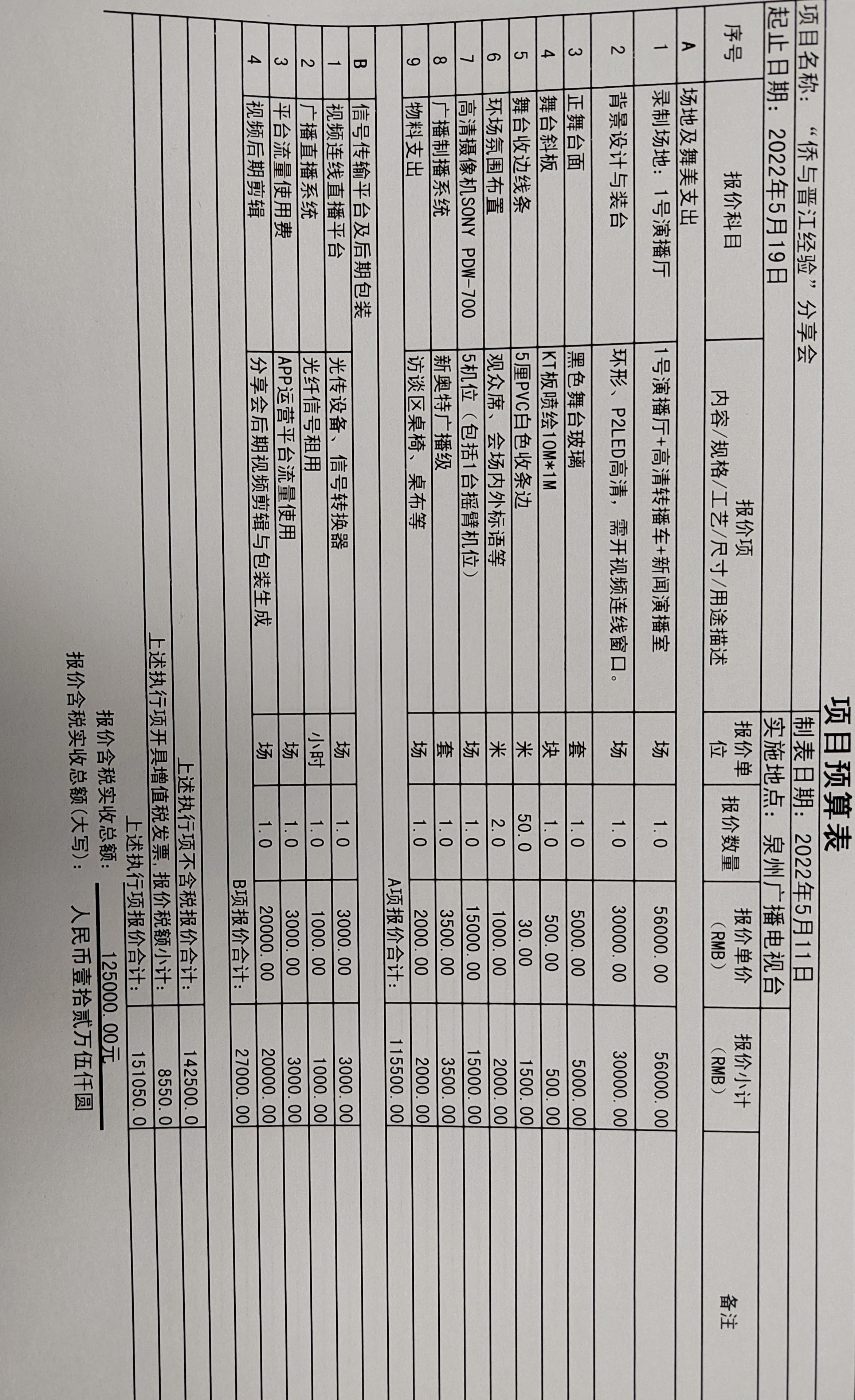 承办单位意见（盖章）                        20 　年　月　日申报单位意见                        （盖章）                        20 　年　月　日批准单位意见                         （盖章）                          20 　年　月　日